 REVEILLON 2020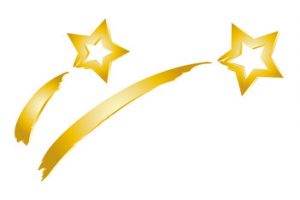        MENU Kir Royal et ses amuses bouche maisonVelouté de champignons Filet de Loup sur son lit de poireauSorbet de CitronRoti de bœuf sauce 4 poivres                                                                Jardinière de légume                                               croquettes de pomme de terre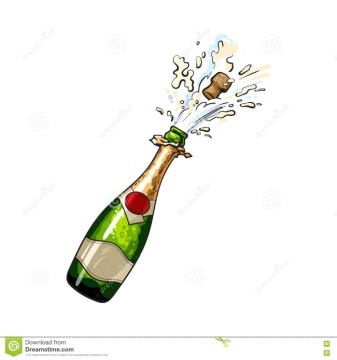         Plateau du Berger    Le cœur en Délice 2020             REVEILLON animé par                                                                                      lA star cheb sabeur et la danseuse orienthale samarMerci de réserver votre table avant le 31/12 AU N°  75735084                                               GSM  50024222 ET 98955188      PRIX 100 D    Venez partager ce moment convivial avec nous Bonne Année 2020                                                